załącznik nr 2do Zarządzenia Burmistrza Miasta Kostrzyn nad Odrą nr 194/2022 z dnia 18 lipca 2022 r.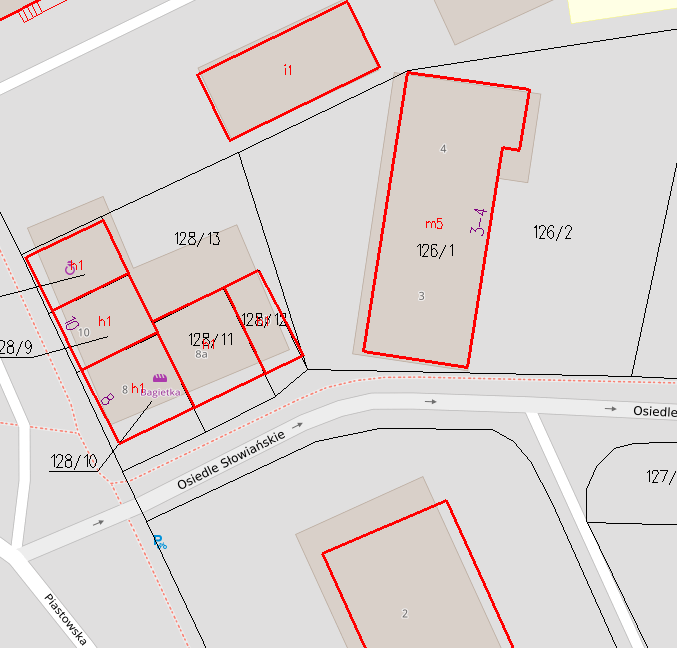 